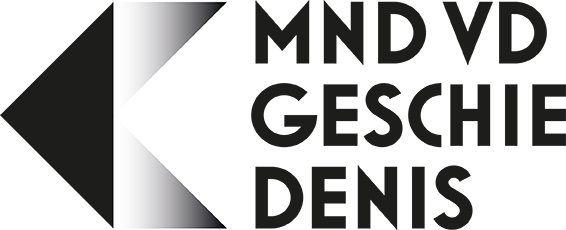 Erfgoed aan tafel 

Uitnodiging    HERMAN PLEIJ 				                   INSPIREERT   Inspiratiebijeenkomst Maand van de Geschiedenis 2017 in combinatie met 
Erfgoed aan tafel
Datum 		: dinsdag 20 juni 2017
Locatie		: Remonstrantse kerk, Coehoornsingel 14, Groningen
Tijd		: 16:00 – 19:00 uur
De kosten bedragen € 15,- per persoon inclusief maaltijd.Deze keer een gecombineerde uitnodiging voor Erfgoed aan tafel en Maand van de Geschiedenis. Door middel van deze bijeenkomst hopen wij dat u op ideeën wordt gebracht om op een creatieve manier het thema van dit jaar ‘Geluk’ in te vullen. Een bijzonder onderdeel van deze bijeenkomst is een lezing van Herman Pleij, emeritus hoogleraar historische Nederlandse letterkunde, over dit onderwerp. Wij organiseren deze bijeenkomst in nauwe samenwerking met het landelijk bureau Maand van de Geschiedenis, die dit jaar samenwerkt met het Historisch Nieuwsblad. Programma
16:00 uur	Welkom door Roeli16:05 uur	Toelichting door de landelijke organisatie van de Maand van de 		Geschiedenis16:30 uur	Spreker Herman Pleij over thema Maand van de Geschiedenis 2017: 		Geluk17:30 uur	Interactieve brainstorm 
		• programmering18:15 uur	MaaltijdWij verwachten veel belangstelling voor deze bijeenkomst. Wilt u zich daarom uiterlijk 13 juni aanmelden: info@erfgoedpartners.nl. 
• Deze avond is mede mogelijk dankzij sponsoring van Bijzondere Locaties Groningen
www.blgroningen.nl.